MARCH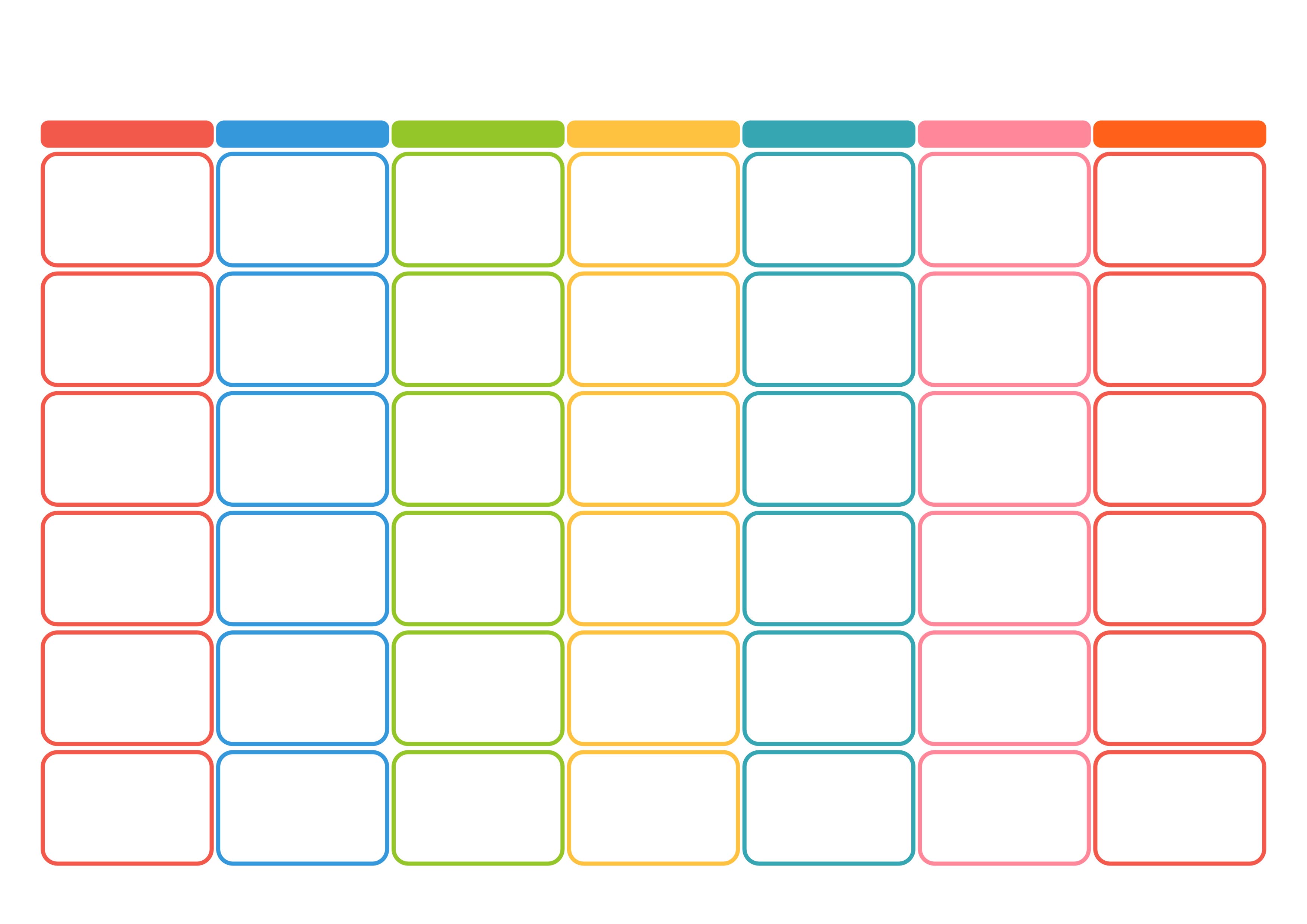 2023